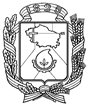 АДМИНИСТРАЦИЯ ГОРОДА НЕВИННОМЫССКАСТАВРОПОЛЬСКОГО КРАЯПОСТАНОВЛЕНИЕ30.09.2021                               г. Невинномысск                                       № 1663О начале отопительного периода 2021-2022 годовВ соответствии с Федеральным законом от 27 июля 2010 года                        № 190-ФЗ «О теплоснабжении», постановлением Правительства Российской Федерации от 06 мая 2011 г. № 354 «О предоставлении коммунальных услуг собственникам и пользователям помещений в многоквартирных домах и жилых домов», постановляю:1. Начать отопительный период 2021-2022 годов в городе Невинномысске с 01 октября 2021 г.2. Опубликовать настоящее постановление в газете «Невинномысский рабочий», а также разместить в сетевом издании «Редакция газеты «Невинномысский рабочий» и на официальном сайте администрации города Невинномысска в информационно-телекоммуникационной сети «Интернет».3. Контроль за исполнением настоящего постановления возложить на              заместителя главы администрации города Невинномысска Полякова Р.Ю.Исполняющий полномочия и обязанностиглавы города Невинномысска,первый заместитель главыадминистрации города Невинномысска                                      Т.А. Олешкевич